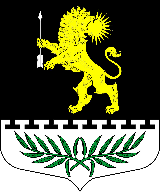 Ленинградская областьЛужский муниципальный районСовет депутатов Серебрянского сельского поселенияРЕШЕНИЕОт 12 мая 2022 года                                         № 144«Об особенностях организации и осуществления муниципального контроля на территории муниципального образования Серебрянское сельское поселение Лужского муниципального района Ленинградской области»В соответствии с Федеральным законом от 26 декабря . 
№ 294-ФЗ «О защите прав юридических лиц и индивидуальных предпринимателей при осуществлении государственного контроля (надзора) и муниципального контроля», постановлением Правительства Российской Федерации от 10 марта 2022 г. № 336 «Об особенностях организации и осуществления государственного контроля (надзора), муниципального контроля», на основании информационного письма Лужского городского прокурора № 22-30-2022 от 22.04.2022г., руководствуясь Уставом муниципального образования Серебрянское сельское поселение, совет депутатов Серебрянского сельского поселения РЕШИЛ:1.  Плановые контрольные мероприятия в 2022 году по общему правилу не проводятся. Плановые мероприятия допускаются:- в рамках федерального государственного санитарно-эпидемиологического контроля (надзора) в отношении следующих объектов контроля, отнесенных к категории чрезвычайно высокого риска;- в рамках федерального государственного пожарного надзора в отношении следующих объектов контроля, отнесенных к категориям чрезвычайно высокого риска, высокого риска;- в рамках федерального государственного надзора в области промышленной безопасности в отношении опасных производственных объектов, отнесенных ко II классу опасности;- в рамках федерального государственного ветеринарного контроля (надзора) в отношении деятельности по содержанию, разведению и убою свиней.Продлён срок исполнения предписаний, выданных до 10 марта 2022 года и действующих на эту дату. Такой срок автоматически увеличивается на 90 календарных дней сод дня истечения срока исполнения. Срок исполнения может быть увеличен.2.  Внеплановые проверки (мероприятия) в 2022 году проводятся только по определённому перечню оснований. По согласованию с прокуратурой при угрозе:-при непосредственной угрозе причинения вреда жизни и тяжкого вреда здоровью граждан, по фактам причинения вреда жизни и тяжкого вреда здоровью граждан;-при непосредственной угрозе обороне страны и безопасности государства, по фактам причинения вреда обороне страны и безопасности государства;-при непосредственной угрозе возникновения чрезвычайных ситуаций природного и (или) техногенного характера, по фактам возникновения чрезвычайных ситуаций природного и (или) техногенного характера;-при выявлении индикаторов риска нарушения обязательных требований в отношении объектов чрезвычайно высокого и высокого рисков, на опасных производственных объектах I и II класса опасности, на гидротехнических сооружениях I и II класса, или индикаторов риска, влекущих непосредственную угрозу причинения вреда жизни и тяжкого вреда здоровью граждан, обороне страны и безопасности государства, или индикаторов риска возникновения чрезвычайных ситуаций природного и (или) техногенного характера;-в случае необходимости проведения внеплановой выездной проверки в связи с истечением срока исполнения предписания о принятии мер, направленных на устранение нарушений, влекущих непосредственную угрозу причинения вреда жизни и тяжкого вреда здоровью граждан, обороне страны и безопасности государства, возникновения чрезвычайных ситуаций природного и (или) техногенного характера. Внеплановая выездная проверка проводится исключительно в случаях невозможности оценки исполнения предписания на основании документов, иной имеющейся в распоряжении контрольного (надзорного) органа информации;-в рамках регионального государственного лицензионного контроля за осуществлением предпринимательской деятельности по управлению многоквартирными домами и регионального государственного жилищного надзора в случае поступления жалобы (жалоб) граждан за защитой (восстановлением) своих нарушенных прав;-по решению руководителя, заместителя руководителя Федеральной налоговой службы в рамках федерального государственного контроля (надзора) за соблюдением законодательства Российской Федерации о применении контрольно-кассовой техники, в том числе за полнотой учета выручки в организациях и у индивидуальных предпринимателей (за исключением случаев, установленных частью 7 статьи 75 Федерального закона «О государственном контроле (надзоре) и муниципальном контроле в Российской Федерации»).3.   Положения настоящего Решения распространяются на:- Решение совета депутатов Серебрянского сельского поселения от 14 сентября 2021 года № 108 «Об утверждении положения о муниципальном контроле за исполнением единой теплоснабжающей организацией обязательств по строительству, реконструкции и (или) модернизации объектов теплоснабжения на территории муниципального образования Серебрянское сельское поселение»;- Решение совета депутатов Серебрянского сельского поселения от 14 сентября 2021 года № 110 «Об утверждении положения о муниципальном жилищном контроле на территории муниципального образования Серебрянское сельское поселение Лужского муниципального района Ленинградской области»;- Решение совета депутатов Серебрянского сельского поселения от 14 сентября 2021 года № 112 «Об утверждении положения о муниципальном контроле на автомобильном транспорте и в дорожном хозяйстве на территории муниципального образования Серебрянское сельское поселение»;- Решение совета депутатов Серебрянского сельского поселения от 14 сентября 2021 года № 113 «Об утверждении положения о муниципальном контроле в области охраны и использования особо охраняемых природных территорий на территории муниципального образования Серебрянское сельское поселение»;- Решение совета депутатов Серебрянского сельского поселения от 14 сентября 2021 года № 114 «Об утверждении положения о муниципальном лесном контроле на территории муниципального образования Серебрянское сельское поселение»;- Решение совета депутатов Серебрянского сельского поселения от 14 сентября 2021 года № 115 «Об утверждении положения о муниципальном контроле в сфере благоустройства на территории муниципального образования Серебрянское сельское поселение»;- Решение совета депутатов Серебрянского сельского поселения от 14 сентября 2021 года № 116 «Об утверждении положения о муниципальном земельном контроле на территории муниципального образования Серебрянское сельское поселение»;4.  Опубликовать данное Решение на официальном сайте администрации Серебрянского сельского поселения.5. Решение вступает в законную силу после его официального опубликования (обнародования).Глава Серебрянского сельского поселения,исполняющий полномочияпредседателя совета депутатов                                                                                   А.В. Александрова